1 вариант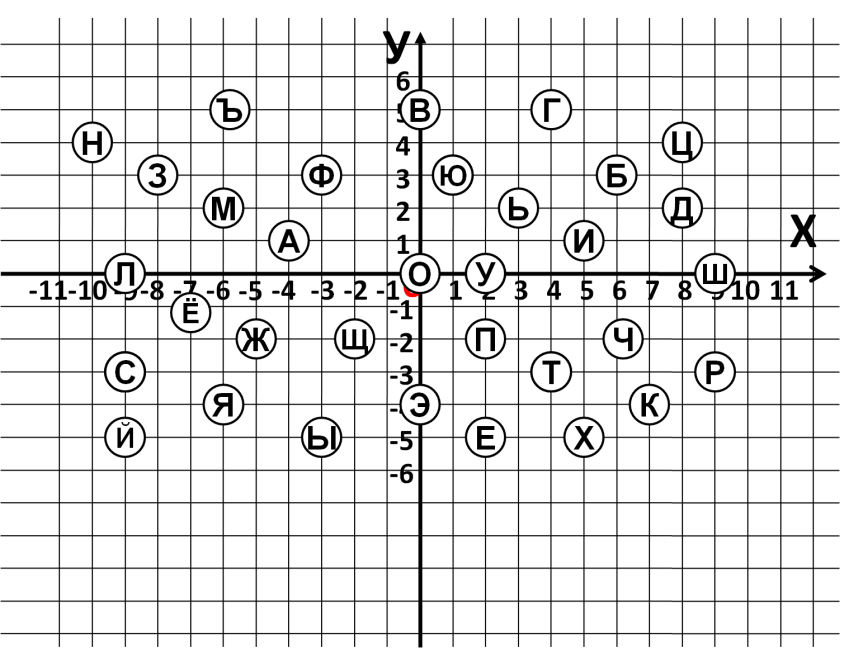 Постройте треугольник АВС, где А(1;1), В(4;-3), С(-5;-2).Зашифруйте слово:   дробьРасшифруйте слово: (0;0),(4;-3),(9;-3),(2;-5),(-8;3),(0;0),(7;-4)1 вариантПостройте треугольник АВС, где А(1;1), В(4;-3), С(-5;-2).Зашифруйте слово:   дробьРасшифруйте слово: (0;0),(4;-3),(9;-3),(2;-5),(-8;3),(0;0),(7;-4)1 вариантПостройте треугольник АВС, где А(1;1), В(4;-3), С(-5;-2).Зашифруйте слово:   дробьРасшифруйте слово: (0;0),(4;-3),(9;-3),(2;-5),(-8;3),(0;0),(7;-4)2 вариантПостройте треугольник ЕДК, где Е(-4;3), Д(2;1), К(-1;-5).Зашифруйте слово:   точкаРасшифруйте слово: (7;-4),(0;5),(-4;1),(8;2),(9;-3),(-4;1),(4;-3)2 вариантПостройте треугольник ЕДК, где Е(-4;3), Д(2;1), К(-1;-5).Зашифруйте слово:   точкаРасшифруйте слово: (7;-4),(0;5),(-4;1),(8;2),(9;-3),(-4;1),(4;-3)2 вариантПостройте треугольник ЕДК, где Е(-4;3), Д(2;1), К(-1;-5).Зашифруйте слово:   точкаРасшифруйте слово: (7;-4),(0;5),(-4;1),(8;2),(9;-3),(-4;1),(4;-3)3 вариантОтметьте точки М(6;6), Д(-2;2), К(4;1), Р(-2;4). Проведите прямую МД и отрезок КР. Найдите координаты точки пересечения прямой и отрезка.Зашифруйте слово:   уравнениеРасшифруйте слово: (4;-3),(9;-3),(2;-5),(2;0),(4;5),(0;0),(-9;0),(3;2),(-10;4),(5;1),(7;-4)3 вариантОтметьте точки М(6;6), Д(-2;2), К(4;1), Р(-2;4). проведите прямую МД и отрезок КР. Найдите координаты точки пересечения прямой и отрезка.Зашифруйте слово:   уравнениеРасшифруйте слово: (4;-3),(9;-3),(2;-5),(2;0),(4;5),(0;0),(-9;0),(3;2),(-10;4),(5;1),(7;-4)3 вариантОтметьте точки М(6;6), Д(-2;2), К(4;1), Р(-2;4). Проведите прямую МД и отрезок КР. Найдите координаты точки пересечения прямой и отрезка.Зашифруйте слово:   уравнениеРасшифруйте слово: (4;-3),(9;-3),(2;-5),(2;0),(4;5),(0;0),(-9;0),(3;2),(-10;4),(5;1),(7;-4)4 вариантОтметьте точки А(-4;6), В(6;1), С(3;5), Д(-2;-4). Проведите прямую АВ и отрезок СД. Найдите координаты точки пересечения прямой и отрезка.Зашифруйте слово:   пропорцияРасшифруйте слово: (0;0),(7;-4),(9;-3),(2;0),(-5;-2),(-10;4),(0;0),(-9;-3),(4;-3),(3;2)4 вариантОтметьте точки А(-4;6), В(6;1), С(3;5), Д(-2;-4). Проведите прямую АВ и отрезок СД. Найдите координаты точки пересечения прямой и отрезка.Зашифруйте слово:   пропорцияРасшифруйте слово: (0;0),(7;-4),(9;-3),(2;0),(-5;-2),(-10;4),(0;0),(-9;-3),(4;-3),(3;2)4 вариантОтметьте точки А(-4;6), В(6;1), С(3;5), Д(-2;-4). Проведите прямую АВ и отрезок СД. Найдите координаты точки пересечения прямой и отрезка.Зашифруйте слово:   пропорцияРасшифруйте слово: (0;0),(7;-4),(9;-3),(2;0),(-5;-2),(-10;4),(0;0),(-9;-3),(4;-3),(3;2)